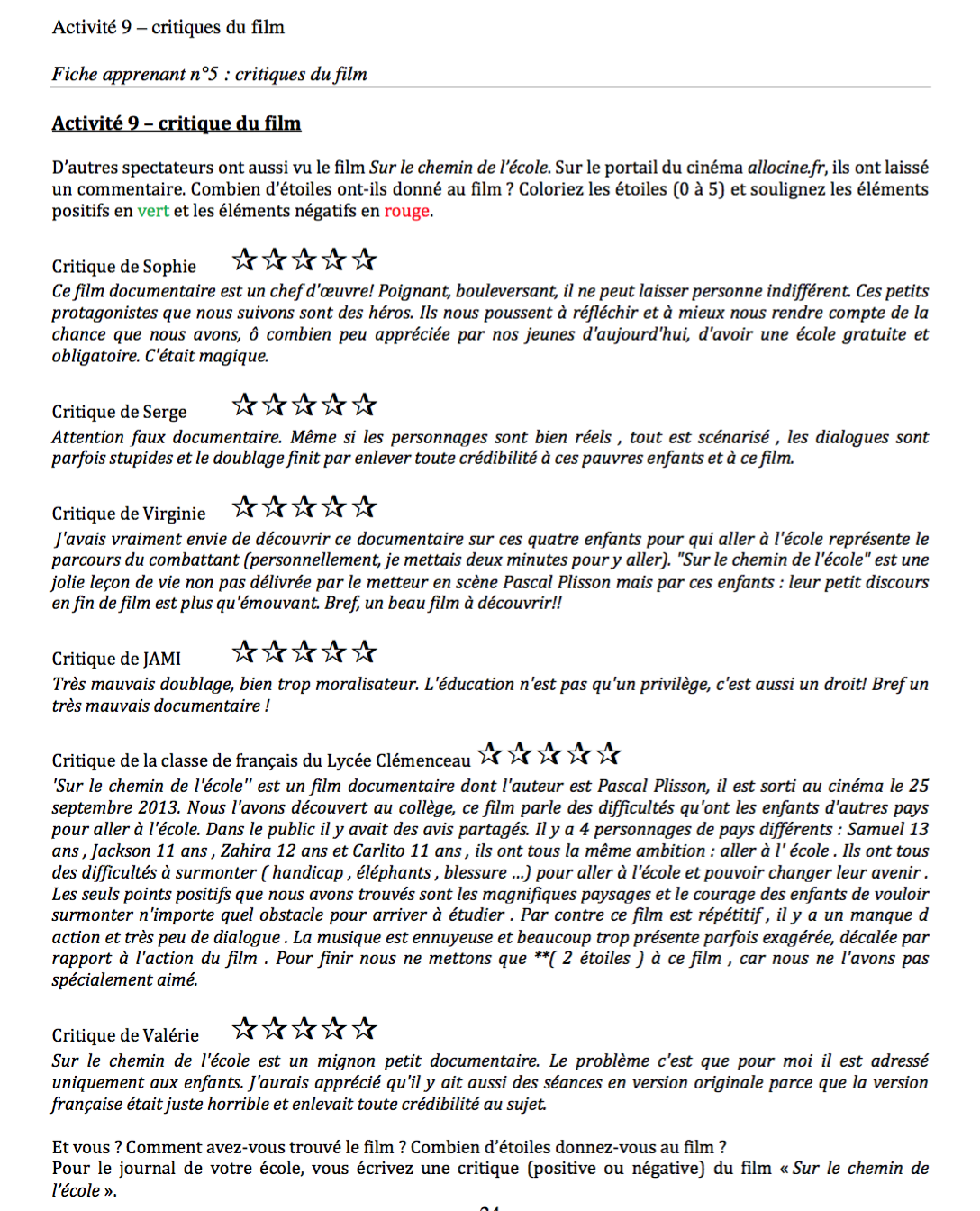 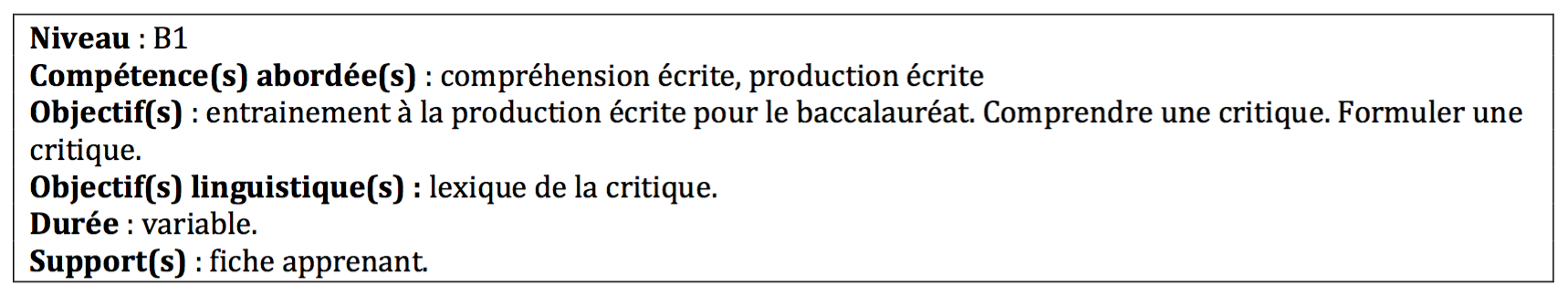 MA CRITIQUE DE FILM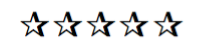 